Ficha Expresión Interés Postulación Enviar Ficha a:   concursoimasd@udec.cl, adjuntando carta patrocinio Sr.(a) Decano (a)/Director Centro, hasta el 13 de diciembre de 2023.Consideraciones establecidas por basesCARTA DE COMPROMISO DE APORTESConcepción, día de mes de 2023SEÑORCARLOS SAAVEDRA R.RECTORUNIVERSIDAD DE CONCEPCIÓNPRESENTEEstimado Señor Rector (S),En mi calidad de Decano de la Facultad de (Nombre de la Facultad), hago presente el interés de esta Facultad de postular al Concurso (Anillo Temático/Tecnológico) el proyecto denominado “(Nombre del Proyecto)”, presentado por el/la académico/a (Nombre) del Departamento de (Nombre del departamento) en el rol de (Investigador principal/investigador asociado/otra categoría a especificar). La universidad participa en calidad de Institución *** (indicar según bases concurso).Asimismo, a través de la presente, vengo a manifestar el compromiso de la Facultad a la cual represento, para realizar el aporte que a continuación se detalla:(Nombre Decano)Decano de la Facultad de (Nombre de la Facultad)Universidad de ConcepciónSOLICITANTE(solo INVESTIGADOR responsable/DIRECTOR PROYECTO)NOMBRE COMPLETONOMBRE COMPLETONOMBRE COMPLETO:SOLICITANTE(solo INVESTIGADOR responsable/DIRECTOR PROYECTO)e-maile-maile-mail:SOLICITANTE(solo INVESTIGADOR responsable/DIRECTOR PROYECTO)reparticiónreparticiónrepartición:SOLICITANTE(solo INVESTIGADOR responsable/DIRECTOR PROYECTO)rol proyecto:rol proyecto:rol proyecto::director/director alterno/investigador responsable/otrodirector/director alterno/investigador responsable/otrodirector/director alterno/investigador responsable/otrodirector/director alterno/investigador responsable/otrodirector/director alterno/investigador responsable/otrodirector/director alterno/investigador responsable/otrodirector/director alterno/investigador responsable/otrodirector/director alterno/investigador responsable/otrodirector/director alterno/investigador responsable/otrodirector/director alterno/investigador responsable/otrodirector/director alterno/investigador responsable/otroTítulo postulaciónROL UDECDeclare si es Institución principal, interesada o asociada.Declare si es Institución principal, interesada o asociada.Declare si es Institución principal, interesada o asociada.Declare si es Institución principal, interesada o asociada.Declare si es Institución principal, interesada o asociada.Declare si es Institución principal, interesada o asociada.Declare si es Institución principal, interesada o asociada.Declare si es Institución principal, interesada o asociada.Declare si es Institución principal, interesada o asociada.Declare si es Institución principal, interesada o asociada.Declare si es Institución principal, interesada o asociada.Declare si es Institución principal, interesada o asociada.Declare si es Institución principal, interesada o asociada.Declare si es Institución principal, interesada o asociada.Declare si es Institución principal, interesada o asociada.instituciones participantes(declare todAs instituciones participantes DEL proyecto y su ROLINSTITUCIÓN PRINCIPAL INSTITUCIÓN PRINCIPAL INSTITUCIÓN PRINCIPAL ::instituciones participantes(declare todAs instituciones participantes DEL proyecto y su ROLINSTITUCIÓN(es) INTERESADA(s)INSTITUCIÓN(es) INTERESADA(s)INSTITUCIÓN(es) INTERESADA(s)::1) eSCRIBA aquí EL NOMBRE DE LA INTERESADA1) eSCRIBA aquí EL NOMBRE DE LA INTERESADA1) eSCRIBA aquí EL NOMBRE DE LA INTERESADA1) eSCRIBA aquí EL NOMBRE DE LA INTERESADA1) eSCRIBA aquí EL NOMBRE DE LA INTERESADA1) eSCRIBA aquí EL NOMBRE DE LA INTERESADA1) eSCRIBA aquí EL NOMBRE DE LA INTERESADA1) eSCRIBA aquí EL NOMBRE DE LA INTERESADA1) eSCRIBA aquí EL NOMBRE DE LA INTERESADA1) eSCRIBA aquí EL NOMBRE DE LA INTERESADAinstituciones participantes(declare todAs instituciones participantes DEL proyecto y su ROLINSTITUCIÓN(es) INTERESADA(s)INSTITUCIÓN(es) INTERESADA(s)INSTITUCIÓN(es) INTERESADA(s)::2)2)2)2)2)2)2)2)2)2)instituciones participantes(declare todAs instituciones participantes DEL proyecto y su ROLINSTITUCIÓN(es) INTERESADA(s)INSTITUCIÓN(es) INTERESADA(s)INSTITUCIÓN(es) INTERESADA(s)::3) 3) 3) 3) 3) 3) 3) 3) 3) 3) instituciones participantes(declare todAs instituciones participantes DEL proyecto y su ROLINSTITUCIÓN(ES) ASOCIADA(S)INSTITUCIÓN(ES) ASOCIADA(S)INSTITUCIÓN(ES) ASOCIADA(S)::1)NOMBRAR EN CASO DE QUE EXISTAN1)NOMBRAR EN CASO DE QUE EXISTAN1)NOMBRAR EN CASO DE QUE EXISTAN1)NOMBRAR EN CASO DE QUE EXISTAN1)NOMBRAR EN CASO DE QUE EXISTAN1)NOMBRAR EN CASO DE QUE EXISTAN1)NOMBRAR EN CASO DE QUE EXISTAN1)NOMBRAR EN CASO DE QUE EXISTAN1)NOMBRAR EN CASO DE QUE EXISTAN1)NOMBRAR EN CASO DE QUE EXISTANinstituciones participantes(declare todAs instituciones participantes DEL proyecto y su ROLINSTITUCIÓN(ES) ASOCIADA(S)INSTITUCIÓN(ES) ASOCIADA(S)INSTITUCIÓN(ES) ASOCIADA(S)::2)2)2)2)2)2)2)2)2)2)instituciones participantes(declare todAs instituciones participantes DEL proyecto y su ROLINSTITUCIÓN(ES) ASOCIADA(S)INSTITUCIÓN(ES) ASOCIADA(S)INSTITUCIÓN(ES) ASOCIADA(S)::3)3)3)3)3)3)3)3)3)3)detalle participación investigadores udec y rolDirectorDirectorDirector::detalle participación investigadores udec y roldirector alternodirector alternodirector alterno::detalle participación investigadores udec y rolinvestigadores principalesinvestigadores principalesinvestigadores principales::1)eSCRIBA aquí NOMBRE INVESTIGADOR 11)eSCRIBA aquí NOMBRE INVESTIGADOR 11)eSCRIBA aquí NOMBRE INVESTIGADOR 11)eSCRIBA aquí NOMBRE INVESTIGADOR 11)eSCRIBA aquí NOMBRE INVESTIGADOR 11)eSCRIBA aquí NOMBRE INVESTIGADOR 11)eSCRIBA aquí NOMBRE INVESTIGADOR 11)eSCRIBA aquí NOMBRE INVESTIGADOR 11)eSCRIBA aquí NOMBRE INVESTIGADOR 11)eSCRIBA aquí NOMBRE INVESTIGADOR 1detalle participación investigadores udec y rolinvestigadores principalesinvestigadores principalesinvestigadores principales::2)eSCRIBA aquí NOMBRE INVESTIGADOR 22)eSCRIBA aquí NOMBRE INVESTIGADOR 22)eSCRIBA aquí NOMBRE INVESTIGADOR 22)eSCRIBA aquí NOMBRE INVESTIGADOR 22)eSCRIBA aquí NOMBRE INVESTIGADOR 22)eSCRIBA aquí NOMBRE INVESTIGADOR 22)eSCRIBA aquí NOMBRE INVESTIGADOR 22)eSCRIBA aquí NOMBRE INVESTIGADOR 22)eSCRIBA aquí NOMBRE INVESTIGADOR 22)eSCRIBA aquí NOMBRE INVESTIGADOR 2detalle participación investigadores udec y rolinvestigadores principalesinvestigadores principalesinvestigadores principales::3)eSCRIBA aquí NOMBRE INVESTIGADOR 33)eSCRIBA aquí NOMBRE INVESTIGADOR 33)eSCRIBA aquí NOMBRE INVESTIGADOR 33)eSCRIBA aquí NOMBRE INVESTIGADOR 33)eSCRIBA aquí NOMBRE INVESTIGADOR 33)eSCRIBA aquí NOMBRE INVESTIGADOR 33)eSCRIBA aquí NOMBRE INVESTIGADOR 33)eSCRIBA aquí NOMBRE INVESTIGADOR 33)eSCRIBA aquí NOMBRE INVESTIGADOR 33)eSCRIBA aquí NOMBRE INVESTIGADOR 3detalle participación investigadores udec y rolinvestigadores principalesinvestigadores principalesinvestigadores principales::4) investigador 4 si existe 4) investigador 4 si existe 4) investigador 4 si existe 4) investigador 4 si existe 4) investigador 4 si existe 4) investigador 4 si existe 4) investigador 4 si existe 4) investigador 4 si existe 4) investigador 4 si existe 4) investigador 4 si existe detalle participación investigadores udec y rolinvestigadores principalesinvestigadores principalesinvestigadores principales::5) investigador 5 si existe5) investigador 5 si existe5) investigador 5 si existe5) investigador 5 si existe5) investigador 5 si existe5) investigador 5 si existe5) investigador 5 si existe5) investigador 5 si existe5) investigador 5 si existe5) investigador 5 si existedetalle participación investigadores udec y rolinvestigador(ES) ASOCIADO(S)investigador(ES) ASOCIADO(S)investigador(ES) ASOCIADO(S)::1)NOMBRAR EN CASO DE QUE EXISTAN1)NOMBRAR EN CASO DE QUE EXISTAN1)NOMBRAR EN CASO DE QUE EXISTAN1)NOMBRAR EN CASO DE QUE EXISTAN1)NOMBRAR EN CASO DE QUE EXISTAN1)NOMBRAR EN CASO DE QUE EXISTAN1)NOMBRAR EN CASO DE QUE EXISTAN1)NOMBRAR EN CASO DE QUE EXISTAN1)NOMBRAR EN CASO DE QUE EXISTAN1)NOMBRAR EN CASO DE QUE EXISTANdetalle participación investigadores udec y rolinvestigador(ES) ASOCIADO(S)investigador(ES) ASOCIADO(S)investigador(ES) ASOCIADO(S)::2)2)2)2)2)2)2)2)2)2)ods a la que tributasu investigación INGRESE SUS ODSINGRESE SUS ODSINGRESE SUS ODS::ods a la que tributasu investigación *(Puede seleccionar más de una opciónMás información de cada objetivo en https://www.un.org/sustainabledevelopment/es/objetivos-de-desarrollo-sostenible/*(Puede seleccionar más de una opciónMás información de cada objetivo en https://www.un.org/sustainabledevelopment/es/objetivos-de-desarrollo-sostenible/*(Puede seleccionar más de una opciónMás información de cada objetivo en https://www.un.org/sustainabledevelopment/es/objetivos-de-desarrollo-sostenible/*(Puede seleccionar más de una opciónMás información de cada objetivo en https://www.un.org/sustainabledevelopment/es/objetivos-de-desarrollo-sostenible/*(Puede seleccionar más de una opciónMás información de cada objetivo en https://www.un.org/sustainabledevelopment/es/objetivos-de-desarrollo-sostenible/*(Puede seleccionar más de una opciónMás información de cada objetivo en https://www.un.org/sustainabledevelopment/es/objetivos-de-desarrollo-sostenible/*(Puede seleccionar más de una opciónMás información de cada objetivo en https://www.un.org/sustainabledevelopment/es/objetivos-de-desarrollo-sostenible/*(Puede seleccionar más de una opciónMás información de cada objetivo en https://www.un.org/sustainabledevelopment/es/objetivos-de-desarrollo-sostenible/*(Puede seleccionar más de una opciónMás información de cada objetivo en https://www.un.org/sustainabledevelopment/es/objetivos-de-desarrollo-sostenible/*(Puede seleccionar más de una opciónMás información de cada objetivo en https://www.un.org/sustainabledevelopment/es/objetivos-de-desarrollo-sostenible/*(Puede seleccionar más de una opciónMás información de cada objetivo en https://www.un.org/sustainabledevelopment/es/objetivos-de-desarrollo-sostenible/*(Puede seleccionar más de una opciónMás información de cada objetivo en https://www.un.org/sustainabledevelopment/es/objetivos-de-desarrollo-sostenible/*(Puede seleccionar más de una opciónMás información de cada objetivo en https://www.un.org/sustainabledevelopment/es/objetivos-de-desarrollo-sostenible/*(Puede seleccionar más de una opciónMás información de cada objetivo en https://www.un.org/sustainabledevelopment/es/objetivos-de-desarrollo-sostenible/*(Puede seleccionar más de una opciónMás información de cada objetivo en https://www.un.org/sustainabledevelopment/es/objetivos-de-desarrollo-sostenible/ods a la que tributasu investigación 1.Fin a la pobreza Fin a la pobreza Fin a la pobreza Fin a la pobreza Fin a la pobreza Fin a la pobreza Fin a la pobreza Fin a la pobreza Fin a la pobreza 10.10.10.Reducción de las desigualdadesods a la que tributasu investigación 2.Hambre ceroHambre ceroHambre ceroHambre ceroHambre ceroHambre ceroHambre ceroHambre ceroHambre cero11.11.11.Ciudades y comunidades sosteniblesods a la que tributasu investigación 3.Salud y bienestarSalud y bienestarSalud y bienestarSalud y bienestarSalud y bienestarSalud y bienestarSalud y bienestarSalud y bienestarSalud y bienestar12.12.12.Producción y consumo responsablesods a la que tributasu investigación 4.Educación de calidadEducación de calidadEducación de calidadEducación de calidadEducación de calidadEducación de calidadEducación de calidadEducación de calidadEducación de calidad13.13.13.Acción por el climaods a la que tributasu investigación 5.Igualdad de géneroIgualdad de géneroIgualdad de géneroIgualdad de géneroIgualdad de géneroIgualdad de géneroIgualdad de géneroIgualdad de géneroIgualdad de género14.14.14.Vida submarinaods a la que tributasu investigación 6.Agua limpia y saneamientoAgua limpia y saneamientoAgua limpia y saneamientoAgua limpia y saneamientoAgua limpia y saneamientoAgua limpia y saneamientoAgua limpia y saneamientoAgua limpia y saneamientoAgua limpia y saneamiento15.15.15.Vida de ecosistemas terrestresods a la que tributasu investigación 7.Energía asequible y no contaminanteEnergía asequible y no contaminanteEnergía asequible y no contaminanteEnergía asequible y no contaminanteEnergía asequible y no contaminanteEnergía asequible y no contaminanteEnergía asequible y no contaminanteEnergía asequible y no contaminanteEnergía asequible y no contaminante16.16.16.Paz, justicia e instituciones sólidasods a la que tributasu investigación 8.Trabajo decente y crecimiento económicoTrabajo decente y crecimiento económicoTrabajo decente y crecimiento económicoTrabajo decente y crecimiento económicoTrabajo decente y crecimiento económicoTrabajo decente y crecimiento económicoTrabajo decente y crecimiento económicoTrabajo decente y crecimiento económicoTrabajo decente y crecimiento económico17.17.17.Alianzas para lograr objetivosods a la que tributasu investigación 9.Industria, innovación e infraestructuraIndustria, innovación e infraestructuraIndustria, innovación e infraestructuraIndustria, innovación e infraestructuraIndustria, innovación e infraestructuraIndustria, innovación e infraestructuraIndustria, innovación e infraestructuraIndustria, innovación e infraestructuraIndustria, innovación e infraestructura18.18.18.Otro: disciplina oCDEINGRESE OPCIONES DE OCDEINGRESE OPCIONES DE OCDEINGRESE OPCIONES DE OCDEINGRESE OPCIONES DE OCDEINGRESE OPCIONES DE OCDEINGRESE OPCIONES DE OCDE:::AQUÍ!!-  Desde listado inferiorAQUÍ!!-  Desde listado inferiorAQUÍ!!-  Desde listado inferiorAQUÍ!!-  Desde listado inferiorAQUÍ!!-  Desde listado inferiorAQUÍ!!-  Desde listado inferiordisciplina oCDE*(Puede escribir mpas de una opción)*(Puede escribir mpas de una opción)*(Puede escribir mpas de una opción)*(Puede escribir mpas de una opción)*(Puede escribir mpas de una opción)*(Puede escribir mpas de una opción)*(Puede escribir mpas de una opción)*(Puede escribir mpas de una opción)*(Puede escribir mpas de una opción)*(Puede escribir mpas de una opción)*(Puede escribir mpas de una opción)*(Puede escribir mpas de una opción)*(Puede escribir mpas de una opción)*(Puede escribir mpas de una opción)*(Puede escribir mpas de una opción)disciplina oCDECiencias NaturalesCiencias NaturalesCiencias NaturalesCiencias NaturalesCiencias NaturalesCiencias NaturalesCiencias NaturalesCiencias NaturalesCiencias NaturalesCiencias NaturalesCiencias NaturalesCiencias Naturales5.      Ciencias Sociales5.      Ciencias Sociales5.      Ciencias Socialesdisciplina oCDE2) Ingeniería y Tecnología2) Ingeniería y Tecnología2) Ingeniería y Tecnología2) Ingeniería y Tecnología2) Ingeniería y Tecnología2) Ingeniería y Tecnología2) Ingeniería y Tecnología2) Ingeniería y Tecnología2) Ingeniería y Tecnología2) Ingeniería y Tecnología2) Ingeniería y Tecnología2) Ingeniería y Tecnología6.      Ciencias Sociales6.      Ciencias Sociales6.      Ciencias Socialesdisciplina oCDECiencias Médicas y de la saludCiencias Médicas y de la saludCiencias Médicas y de la saludCiencias Médicas y de la saludCiencias Médicas y de la saludCiencias Médicas y de la saludCiencias Médicas y de la saludCiencias Médicas y de la saludCiencias Médicas y de la saludCiencias Médicas y de la saludCiencias Médicas y de la saludCiencias Médicas y de la salud7.      Ninguna7.      Ninguna7.      Ningunadisciplina oCDECiencias AgrícolasCiencias AgrícolasCiencias AgrícolasCiencias AgrícolasCiencias AgrícolasCiencias AgrícolasCiencias AgrícolasCiencias AgrícolasCiencias AgrícolasCiencias AgrícolasCiencias AgrícolasCiencias AgrícolasKeywords            Ejemplo – Keyword1 ; Keyword2Ejemplo – Keyword1 ; Keyword2Ejemplo – Keyword1 ; Keyword2Ejemplo – Keyword1 ; Keyword2Ejemplo – Keyword1 ; Keyword2Ejemplo – Keyword1 ; Keyword2Ejemplo – Keyword1 ; Keyword2Ejemplo – Keyword1 ; Keyword2Ejemplo – Keyword1 ; Keyword2Ejemplo – Keyword1 ; Keyword2Ejemplo – Keyword1 ; Keyword2Ejemplo – Keyword1 ; Keyword2Ejemplo – Keyword1 ; Keyword2Ejemplo – Keyword1 ; Keyword2Ejemplo – Keyword1 ; Keyword2¿EL PROYECTO ES INTERDISCIPLINARIO?RESPONDER SÍ O NORESPONDER SÍ O NORESPONDER SÍ O NORESPONDER SÍ O NORESPONDER SÍ O NORESPONDER SÍ O NORESPONDER SÍ O NORESPONDER SÍ O NORESPONDER SÍ O NORESPONDER SÍ O NORESPONDER SÍ O NORESPONDER SÍ O NORESPONDER SÍ O NORESPONDER SÍ O NORESPONDER SÍ O NOAPORTES INTERESAda(s)MÍNIMO 10% DEL SUBSIDIO SOLICITADO A ANID (SUMA DE TODOS LOS APORTES DE INTERESADAS) ESCRIBA NOMBRE INSTITUCIÓN INTERESADA 1ESCRIBA NOMBRE INSTITUCIÓN INTERESADA 1ESCRIBA NOMBRE INSTITUCIÓN INTERESADA 1ESCRIBA NOMBRE INSTITUCIÓN INTERESADA 1ESCRIBA NOMBRE INSTITUCIÓN INTERESADA 1ESCRIBA NOMBRE INSTITUCIÓN INTERESADA 1PECUNIARIOPECUNIARIOPECUNIARIOPECUNIARIOPECUNIARIOPECUNIARIOPECUNIARIOAPORTES INTERESAda(s)MÍNIMO 10% DEL SUBSIDIO SOLICITADO A ANID (SUMA DE TODOS LOS APORTES DE INTERESADAS) ESCRIBA NOMBRE INSTITUCIÓN INTERESADA 1ESCRIBA NOMBRE INSTITUCIÓN INTERESADA 1ESCRIBA NOMBRE INSTITUCIÓN INTERESADA 1ESCRIBA NOMBRE INSTITUCIÓN INTERESADA 1ESCRIBA NOMBRE INSTITUCIÓN INTERESADA 1ESCRIBA NOMBRE INSTITUCIÓN INTERESADA 1NO PECUNIARIONO PECUNIARIONO PECUNIARIONO PECUNIARIONO PECUNIARIONO PECUNIARIONO PECUNIARIOAPORTES INTERESAda(s)MÍNIMO 10% DEL SUBSIDIO SOLICITADO A ANID (SUMA DE TODOS LOS APORTES DE INTERESADAS) 2) NOMBRE INSTITUCIÓN INTERESADA 2 SI EXISTE2) NOMBRE INSTITUCIÓN INTERESADA 2 SI EXISTE2) NOMBRE INSTITUCIÓN INTERESADA 2 SI EXISTE2) NOMBRE INSTITUCIÓN INTERESADA 2 SI EXISTE2) NOMBRE INSTITUCIÓN INTERESADA 2 SI EXISTE2) NOMBRE INSTITUCIÓN INTERESADA 2 SI EXISTEPECUNIARIOPECUNIARIOPECUNIARIOPECUNIARIOPECUNIARIOPECUNIARIOPECUNIARIOAPORTES INTERESAda(s)MÍNIMO 10% DEL SUBSIDIO SOLICITADO A ANID (SUMA DE TODOS LOS APORTES DE INTERESADAS) 2) NOMBRE INSTITUCIÓN INTERESADA 2 SI EXISTE2) NOMBRE INSTITUCIÓN INTERESADA 2 SI EXISTE2) NOMBRE INSTITUCIÓN INTERESADA 2 SI EXISTE2) NOMBRE INSTITUCIÓN INTERESADA 2 SI EXISTE2) NOMBRE INSTITUCIÓN INTERESADA 2 SI EXISTE2) NOMBRE INSTITUCIÓN INTERESADA 2 SI EXISTENO PECUNIARIONO PECUNIARIONO PECUNIARIONO PECUNIARIONO PECUNIARIONO PECUNIARIONO PECUNIARIOAPORTES INTERESAda(s)MÍNIMO 10% DEL SUBSIDIO SOLICITADO A ANID (SUMA DE TODOS LOS APORTES DE INTERESADAS) 3) NOMBRE INSTITUCIÓN INTERESADA 3 SI EXISTE3) NOMBRE INSTITUCIÓN INTERESADA 3 SI EXISTE3) NOMBRE INSTITUCIÓN INTERESADA 3 SI EXISTE3) NOMBRE INSTITUCIÓN INTERESADA 3 SI EXISTE3) NOMBRE INSTITUCIÓN INTERESADA 3 SI EXISTE3) NOMBRE INSTITUCIÓN INTERESADA 3 SI EXISTEPECUNIARIOPECUNIARIOPECUNIARIOPECUNIARIOPECUNIARIOPECUNIARIOPECUNIARIOAPORTES INTERESAda(s)MÍNIMO 10% DEL SUBSIDIO SOLICITADO A ANID (SUMA DE TODOS LOS APORTES DE INTERESADAS) 3) NOMBRE INSTITUCIÓN INTERESADA 3 SI EXISTE3) NOMBRE INSTITUCIÓN INTERESADA 3 SI EXISTE3) NOMBRE INSTITUCIÓN INTERESADA 3 SI EXISTE3) NOMBRE INSTITUCIÓN INTERESADA 3 SI EXISTE3) NOMBRE INSTITUCIÓN INTERESADA 3 SI EXISTE3) NOMBRE INSTITUCIÓN INTERESADA 3 SI EXISTENO PECUNIARIONO PECUNIARIONO PECUNIARIONO PECUNIARIONO PECUNIARIONO PECUNIARIONO PECUNIARIOAPORTES INTERESAda(s)MÍNIMO 10% DEL SUBSIDIO SOLICITADO A ANID (SUMA DE TODOS LOS APORTES DE INTERESADAS) TOTAL  APORTE INTERESADASTOTAL  APORTE INTERESADASTOTAL  APORTE INTERESADASTOTAL  APORTE INTERESADASTOTAL  APORTE INTERESADASTOTAL  APORTE INTERESADASTOTAL  APORTE INTERESADASTOTAL  APORTE INTERESADASTOTAL  APORTE INTERESADASTOTAL  APORTE INTERESADASTOTAL  APORTE INTERESADASTOTAL  APORTE INTERESADASTOTAL  APORTE INTERESADASaportes INSTITUCIÓN Asociada1) ESCRBBA NOMBRE INSTITUCIÓN INTERESADA 1 SI EXISTE1) ESCRBBA NOMBRE INSTITUCIÓN INTERESADA 1 SI EXISTE1) ESCRBBA NOMBRE INSTITUCIÓN INTERESADA 1 SI EXISTE1) ESCRBBA NOMBRE INSTITUCIÓN INTERESADA 1 SI EXISTE1) ESCRBBA NOMBRE INSTITUCIÓN INTERESADA 1 SI EXISTE1) ESCRBBA NOMBRE INSTITUCIÓN INTERESADA 1 SI EXISTE1) ESCRBBA NOMBRE INSTITUCIÓN INTERESADA 1 SI EXISTEPECUNIARIOPECUNIARIOPECUNIARIOPECUNIARIOPECUNIARIOPECUNIARIOaportes INSTITUCIÓN Asociada1) ESCRBBA NOMBRE INSTITUCIÓN INTERESADA 1 SI EXISTE1) ESCRBBA NOMBRE INSTITUCIÓN INTERESADA 1 SI EXISTE1) ESCRBBA NOMBRE INSTITUCIÓN INTERESADA 1 SI EXISTE1) ESCRBBA NOMBRE INSTITUCIÓN INTERESADA 1 SI EXISTE1) ESCRBBA NOMBRE INSTITUCIÓN INTERESADA 1 SI EXISTE1) ESCRBBA NOMBRE INSTITUCIÓN INTERESADA 1 SI EXISTE1) ESCRBBA NOMBRE INSTITUCIÓN INTERESADA 1 SI EXISTENO PECUNIARIONO PECUNIARIONO PECUNIARIONO PECUNIARIONO PECUNIARIONO PECUNIARIOaportes INSTITUCIÓN Asociada2) NOMBRE INSTITUCIÓN INTERESADA 2 SI EXISTE2) NOMBRE INSTITUCIÓN INTERESADA 2 SI EXISTE2) NOMBRE INSTITUCIÓN INTERESADA 2 SI EXISTE2) NOMBRE INSTITUCIÓN INTERESADA 2 SI EXISTE2) NOMBRE INSTITUCIÓN INTERESADA 2 SI EXISTE2) NOMBRE INSTITUCIÓN INTERESADA 2 SI EXISTE2) NOMBRE INSTITUCIÓN INTERESADA 2 SI EXISTEPECUNIARIOPECUNIARIOPECUNIARIOPECUNIARIOPECUNIARIOPECUNIARIOaportes INSTITUCIÓN Asociada2) NOMBRE INSTITUCIÓN INTERESADA 2 SI EXISTE2) NOMBRE INSTITUCIÓN INTERESADA 2 SI EXISTE2) NOMBRE INSTITUCIÓN INTERESADA 2 SI EXISTE2) NOMBRE INSTITUCIÓN INTERESADA 2 SI EXISTE2) NOMBRE INSTITUCIÓN INTERESADA 2 SI EXISTE2) NOMBRE INSTITUCIÓN INTERESADA 2 SI EXISTE2) NOMBRE INSTITUCIÓN INTERESADA 2 SI EXISTENO PECUNIARIONO PECUNIARIONO PECUNIARIONO PECUNIARIONO PECUNIARIONO PECUNIARIOaportes INSTITUCIÓN Asociada3) NOMBRE INSTITUCIÓN INTERESADA 3 SI EXISTE3) NOMBRE INSTITUCIÓN INTERESADA 3 SI EXISTE3) NOMBRE INSTITUCIÓN INTERESADA 3 SI EXISTE3) NOMBRE INSTITUCIÓN INTERESADA 3 SI EXISTE3) NOMBRE INSTITUCIÓN INTERESADA 3 SI EXISTE3) NOMBRE INSTITUCIÓN INTERESADA 3 SI EXISTE3) NOMBRE INSTITUCIÓN INTERESADA 3 SI EXISTEPECUNIARIOPECUNIARIOPECUNIARIOPECUNIARIOPECUNIARIOPECUNIARIOaportes INSTITUCIÓN Asociada3) NOMBRE INSTITUCIÓN INTERESADA 3 SI EXISTE3) NOMBRE INSTITUCIÓN INTERESADA 3 SI EXISTE3) NOMBRE INSTITUCIÓN INTERESADA 3 SI EXISTE3) NOMBRE INSTITUCIÓN INTERESADA 3 SI EXISTE3) NOMBRE INSTITUCIÓN INTERESADA 3 SI EXISTE3) NOMBRE INSTITUCIÓN INTERESADA 3 SI EXISTE3) NOMBRE INSTITUCIÓN INTERESADA 3 SI EXISTENO PECUNIARIONO PECUNIARIONO PECUNIARIONO PECUNIARIONO PECUNIARIONO PECUNIARIOaportes INSTITUCIÓN AsociadaTOTAL APORTE INSTITUCIÓN ASOCIADALTOTAL APORTE INSTITUCIÓN ASOCIADALTOTAL APORTE INSTITUCIÓN ASOCIADALTOTAL APORTE INSTITUCIÓN ASOCIADALTOTAL APORTE INSTITUCIÓN ASOCIADALTOTAL APORTE INSTITUCIÓN ASOCIADALTOTAL APORTE INSTITUCIÓN ASOCIADALTOTAL APORTE INSTITUCIÓN ASOCIADALTOTAL APORTE INSTITUCIÓN ASOCIADALTOTAL APORTE INSTITUCIÓN ASOCIADALTOTAL APORTE INSTITUCIÓN ASOCIADALTOTAL APORTE INSTITUCIÓN ASOCIADALTOTAL APORTE INSTITUCIÓN ASOCIADALaportes INSTITUCIÓN PRINCIPALPECUNIARIOSPECUNIARIOSPECUNIARIOSPECUNIARIOSPECUNIARIOSPECUNIARIOSPECUNIARIOSPECUNIARIOSPECUNIARIOSPECUNIARIOSPECUNIARIOSPECUNIARIOSPECUNIARIOSaportes INSTITUCIÓN PRINCIPALNO PECUNIARIOSNO PECUNIARIOSNO PECUNIARIOSNO PECUNIARIOSNO PECUNIARIOSNO PECUNIARIOSNO PECUNIARIOSNO PECUNIARIOSNO PECUNIARIOSNO PECUNIARIOSNO PECUNIARIOSNO PECUNIARIOSNO PECUNIARIOSaportes INSTITUCIÓN PRINCIPALTOTAL APORTE INSTITUCIÓN PRINCIPALTOTAL APORTE INSTITUCIÓN PRINCIPALTOTAL APORTE INSTITUCIÓN PRINCIPALTOTAL APORTE INSTITUCIÓN PRINCIPALTOTAL APORTE INSTITUCIÓN PRINCIPALTOTAL APORTE INSTITUCIÓN PRINCIPALTOTAL APORTE INSTITUCIÓN PRINCIPALTOTAL APORTE INSTITUCIÓN PRINCIPALTOTAL APORTE INSTITUCIÓN PRINCIPALTOTAL APORTE INSTITUCIÓN PRINCIPALTOTAL APORTE INSTITUCIÓN PRINCIPALTOTAL APORTE INSTITUCIÓN PRINCIPALTOTAL APORTE INSTITUCIÓN PRINCIPALpropiedad intelectual (pi)declarar si EL PROYECTO HACE USO DE propiedad intelectual protegida o en curso (sol. patente u otra) , SI NO TIENE INDICAR “NO”declarar si EL PROYECTO HACE USO DE propiedad intelectual protegida o en curso (sol. patente u otra) , SI NO TIENE INDICAR “NO”declarar si EL PROYECTO HACE USO DE propiedad intelectual protegida o en curso (sol. patente u otra) , SI NO TIENE INDICAR “NO”declarar si EL PROYECTO HACE USO DE propiedad intelectual protegida o en curso (sol. patente u otra) , SI NO TIENE INDICAR “NO”declarar si EL PROYECTO HACE USO DE propiedad intelectual protegida o en curso (sol. patente u otra) , SI NO TIENE INDICAR “NO”declarar si EL PROYECTO HACE USO DE propiedad intelectual protegida o en curso (sol. patente u otra) , SI NO TIENE INDICAR “NO”declarar si EL PROYECTO HACE USO DE propiedad intelectual protegida o en curso (sol. patente u otra) , SI NO TIENE INDICAR “NO”declarar si EL PROYECTO HACE USO DE propiedad intelectual protegida o en curso (sol. patente u otra) , SI NO TIENE INDICAR “NO”declarar si EL PROYECTO HACE USO DE propiedad intelectual protegida o en curso (sol. patente u otra) , SI NO TIENE INDICAR “NO”declarar si EL PROYECTO HACE USO DE propiedad intelectual protegida o en curso (sol. patente u otra) , SI NO TIENE INDICAR “NO”declarar si EL PROYECTO HACE USO DE propiedad intelectual protegida o en curso (sol. patente u otra) , SI NO TIENE INDICAR “NO”declarar si EL PROYECTO HACE USO DE propiedad intelectual protegida o en curso (sol. patente u otra) , SI NO TIENE INDICAR “NO”declarar si EL PROYECTO HACE USO DE propiedad intelectual protegida o en curso (sol. patente u otra) , SI NO TIENE INDICAR “NO”declarar si EL PROYECTO HACE USO DE propiedad intelectual protegida o en curso (sol. patente u otra) , SI NO TIENE INDICAR “NO”declarar si EL PROYECTO HACE USO DE propiedad intelectual protegida o en curso (sol. patente u otra) , SI NO TIENE INDICAR “NO”propiedad intelectual (pi)Si es sí, indique de que tipo:Si es sí, indique de que tipo:Si es sí, indique de que tipo:Si es sí, indique de que tipo:Si es sí, indique de que tipo:Si es sí, indique de que tipo:Si es sí, indique de que tipo:Si es sí, indique de que tipo:::RESULTADOS ESPERADOSIdentifique Producto, Proceso o Servicio Final (CATEGORÍA, ¿Qué?)Ejemplo: Probiótico, anticorrosivo, Herramienta de apoyo, modelo, plataforma, etc.Identifique Producto, Proceso o Servicio Final (CATEGORÍA, ¿Qué?)Ejemplo: Probiótico, anticorrosivo, Herramienta de apoyo, modelo, plataforma, etc.Identifique Producto, Proceso o Servicio Final (CATEGORÍA, ¿Qué?)Ejemplo: Probiótico, anticorrosivo, Herramienta de apoyo, modelo, plataforma, etc.Identifique Producto, Proceso o Servicio Final (CATEGORÍA, ¿Qué?)Ejemplo: Probiótico, anticorrosivo, Herramienta de apoyo, modelo, plataforma, etc.Identifique Producto, Proceso o Servicio Final (CATEGORÍA, ¿Qué?)Ejemplo: Probiótico, anticorrosivo, Herramienta de apoyo, modelo, plataforma, etc.Identifique Producto, Proceso o Servicio Final (CATEGORÍA, ¿Qué?)Ejemplo: Probiótico, anticorrosivo, Herramienta de apoyo, modelo, plataforma, etc.Identifique Producto, Proceso o Servicio Final (CATEGORÍA, ¿Qué?)Ejemplo: Probiótico, anticorrosivo, Herramienta de apoyo, modelo, plataforma, etc.Identifique Producto, Proceso o Servicio Final (CATEGORÍA, ¿Qué?)Ejemplo: Probiótico, anticorrosivo, Herramienta de apoyo, modelo, plataforma, etc.Identifique Producto, Proceso o Servicio Final (CATEGORÍA, ¿Qué?)Ejemplo: Probiótico, anticorrosivo, Herramienta de apoyo, modelo, plataforma, etc.Identifique Producto, Proceso o Servicio Final (CATEGORÍA, ¿Qué?)Ejemplo: Probiótico, anticorrosivo, Herramienta de apoyo, modelo, plataforma, etc.Identifique Producto, Proceso o Servicio Final (CATEGORÍA, ¿Qué?)Ejemplo: Probiótico, anticorrosivo, Herramienta de apoyo, modelo, plataforma, etc.Identifique Producto, Proceso o Servicio Final (CATEGORÍA, ¿Qué?)Ejemplo: Probiótico, anticorrosivo, Herramienta de apoyo, modelo, plataforma, etc.Identifique Producto, Proceso o Servicio Final (CATEGORÍA, ¿Qué?)Ejemplo: Probiótico, anticorrosivo, Herramienta de apoyo, modelo, plataforma, etc.Identifique Producto, Proceso o Servicio Final (CATEGORÍA, ¿Qué?)Ejemplo: Probiótico, anticorrosivo, Herramienta de apoyo, modelo, plataforma, etc.Identifique Producto, Proceso o Servicio Final (CATEGORÍA, ¿Qué?)Ejemplo: Probiótico, anticorrosivo, Herramienta de apoyo, modelo, plataforma, etc.RESUMEN(Reemplazar las palabras que están en mayúscula para crear párrafo con todo lo requerido)El proyecto desarrollará un CATEGORÍA que ayuda a QUIEN SUFRE PROBLEMA a solucionar/resolver/mitigar PROBLEMA mediante SOLUCIÓN INNOVADORA PROPUESTA. A diferencia de LA ALTERNATIVA DOMINANTE, nuestro producto/servicio/solución VENTAJA COMPETITIVA CLAVE SOBRE ALTERNATIVA DOMINANTE.(Reemplazar las palabras que están en mayúscula para crear párrafo con todo lo requerido)El proyecto desarrollará un CATEGORÍA que ayuda a QUIEN SUFRE PROBLEMA a solucionar/resolver/mitigar PROBLEMA mediante SOLUCIÓN INNOVADORA PROPUESTA. A diferencia de LA ALTERNATIVA DOMINANTE, nuestro producto/servicio/solución VENTAJA COMPETITIVA CLAVE SOBRE ALTERNATIVA DOMINANTE.(Reemplazar las palabras que están en mayúscula para crear párrafo con todo lo requerido)El proyecto desarrollará un CATEGORÍA que ayuda a QUIEN SUFRE PROBLEMA a solucionar/resolver/mitigar PROBLEMA mediante SOLUCIÓN INNOVADORA PROPUESTA. A diferencia de LA ALTERNATIVA DOMINANTE, nuestro producto/servicio/solución VENTAJA COMPETITIVA CLAVE SOBRE ALTERNATIVA DOMINANTE.(Reemplazar las palabras que están en mayúscula para crear párrafo con todo lo requerido)El proyecto desarrollará un CATEGORÍA que ayuda a QUIEN SUFRE PROBLEMA a solucionar/resolver/mitigar PROBLEMA mediante SOLUCIÓN INNOVADORA PROPUESTA. A diferencia de LA ALTERNATIVA DOMINANTE, nuestro producto/servicio/solución VENTAJA COMPETITIVA CLAVE SOBRE ALTERNATIVA DOMINANTE.(Reemplazar las palabras que están en mayúscula para crear párrafo con todo lo requerido)El proyecto desarrollará un CATEGORÍA que ayuda a QUIEN SUFRE PROBLEMA a solucionar/resolver/mitigar PROBLEMA mediante SOLUCIÓN INNOVADORA PROPUESTA. A diferencia de LA ALTERNATIVA DOMINANTE, nuestro producto/servicio/solución VENTAJA COMPETITIVA CLAVE SOBRE ALTERNATIVA DOMINANTE.(Reemplazar las palabras que están en mayúscula para crear párrafo con todo lo requerido)El proyecto desarrollará un CATEGORÍA que ayuda a QUIEN SUFRE PROBLEMA a solucionar/resolver/mitigar PROBLEMA mediante SOLUCIÓN INNOVADORA PROPUESTA. A diferencia de LA ALTERNATIVA DOMINANTE, nuestro producto/servicio/solución VENTAJA COMPETITIVA CLAVE SOBRE ALTERNATIVA DOMINANTE.(Reemplazar las palabras que están en mayúscula para crear párrafo con todo lo requerido)El proyecto desarrollará un CATEGORÍA que ayuda a QUIEN SUFRE PROBLEMA a solucionar/resolver/mitigar PROBLEMA mediante SOLUCIÓN INNOVADORA PROPUESTA. A diferencia de LA ALTERNATIVA DOMINANTE, nuestro producto/servicio/solución VENTAJA COMPETITIVA CLAVE SOBRE ALTERNATIVA DOMINANTE.(Reemplazar las palabras que están en mayúscula para crear párrafo con todo lo requerido)El proyecto desarrollará un CATEGORÍA que ayuda a QUIEN SUFRE PROBLEMA a solucionar/resolver/mitigar PROBLEMA mediante SOLUCIÓN INNOVADORA PROPUESTA. A diferencia de LA ALTERNATIVA DOMINANTE, nuestro producto/servicio/solución VENTAJA COMPETITIVA CLAVE SOBRE ALTERNATIVA DOMINANTE.(Reemplazar las palabras que están en mayúscula para crear párrafo con todo lo requerido)El proyecto desarrollará un CATEGORÍA que ayuda a QUIEN SUFRE PROBLEMA a solucionar/resolver/mitigar PROBLEMA mediante SOLUCIÓN INNOVADORA PROPUESTA. A diferencia de LA ALTERNATIVA DOMINANTE, nuestro producto/servicio/solución VENTAJA COMPETITIVA CLAVE SOBRE ALTERNATIVA DOMINANTE.(Reemplazar las palabras que están en mayúscula para crear párrafo con todo lo requerido)El proyecto desarrollará un CATEGORÍA que ayuda a QUIEN SUFRE PROBLEMA a solucionar/resolver/mitigar PROBLEMA mediante SOLUCIÓN INNOVADORA PROPUESTA. A diferencia de LA ALTERNATIVA DOMINANTE, nuestro producto/servicio/solución VENTAJA COMPETITIVA CLAVE SOBRE ALTERNATIVA DOMINANTE.(Reemplazar las palabras que están en mayúscula para crear párrafo con todo lo requerido)El proyecto desarrollará un CATEGORÍA que ayuda a QUIEN SUFRE PROBLEMA a solucionar/resolver/mitigar PROBLEMA mediante SOLUCIÓN INNOVADORA PROPUESTA. A diferencia de LA ALTERNATIVA DOMINANTE, nuestro producto/servicio/solución VENTAJA COMPETITIVA CLAVE SOBRE ALTERNATIVA DOMINANTE.(Reemplazar las palabras que están en mayúscula para crear párrafo con todo lo requerido)El proyecto desarrollará un CATEGORÍA que ayuda a QUIEN SUFRE PROBLEMA a solucionar/resolver/mitigar PROBLEMA mediante SOLUCIÓN INNOVADORA PROPUESTA. A diferencia de LA ALTERNATIVA DOMINANTE, nuestro producto/servicio/solución VENTAJA COMPETITIVA CLAVE SOBRE ALTERNATIVA DOMINANTE.(Reemplazar las palabras que están en mayúscula para crear párrafo con todo lo requerido)El proyecto desarrollará un CATEGORÍA que ayuda a QUIEN SUFRE PROBLEMA a solucionar/resolver/mitigar PROBLEMA mediante SOLUCIÓN INNOVADORA PROPUESTA. A diferencia de LA ALTERNATIVA DOMINANTE, nuestro producto/servicio/solución VENTAJA COMPETITIVA CLAVE SOBRE ALTERNATIVA DOMINANTE.(Reemplazar las palabras que están en mayúscula para crear párrafo con todo lo requerido)El proyecto desarrollará un CATEGORÍA que ayuda a QUIEN SUFRE PROBLEMA a solucionar/resolver/mitigar PROBLEMA mediante SOLUCIÓN INNOVADORA PROPUESTA. A diferencia de LA ALTERNATIVA DOMINANTE, nuestro producto/servicio/solución VENTAJA COMPETITIVA CLAVE SOBRE ALTERNATIVA DOMINANTE.(Reemplazar las palabras que están en mayúscula para crear párrafo con todo lo requerido)El proyecto desarrollará un CATEGORÍA que ayuda a QUIEN SUFRE PROBLEMA a solucionar/resolver/mitigar PROBLEMA mediante SOLUCIÓN INNOVADORA PROPUESTA. A diferencia de LA ALTERNATIVA DOMINANTE, nuestro producto/servicio/solución VENTAJA COMPETITIVA CLAVE SOBRE ALTERNATIVA DOMINANTE.FORMULARIOSFORMULARIOSFORMULARIOSIDIOMA; ESPAÑOL O INGLES-Resumen debe ser presentado en español y en inglés, con un máximo de extension de 2 páginas por idioma.-Cada sección deberá ser presentada en el idioma indicado en el sistema de postulación en línea.-Causa de Inadmisibilidad: Propuesta que contengan información en un idioma distinto al inglés en aquellos campos donde así lo explicita el formulario de postulación, a excepción de nombres propios, títulos de publicaciones o donde indique lo contrario el formulario de postulación en línea.-Resumen debe ser presentado en español y en inglés, con un máximo de extension de 2 páginas por idioma.-Cada sección deberá ser presentada en el idioma indicado en el sistema de postulación en línea.-Causa de Inadmisibilidad: Propuesta que contengan información en un idioma distinto al inglés en aquellos campos donde así lo explicita el formulario de postulación, a excepción de nombres propios, títulos de publicaciones o donde indique lo contrario el formulario de postulación en línea.Límite páginasProject Description – 20 páginasJustification of Themes Selections -1 páginaResumen -2 páginas por idioma-4 en total.Project Description – 20 páginasJustification of Themes Selections -1 páginaResumen -2 páginas por idioma-4 en total.APORTES Y PRESUPUESTOAPORTES Y PRESUPUESTOAPORTES Y PRESUPUESTOInstitución principal-Beneficiaria directa de los recursos adjudicados. -Deberá otorgar espacio físico y apoyo en infraestructura, personal y en todas aquellas formas posibles para el cumplimiento de objetivos del proyecto.-Beneficiaria directa de los recursos adjudicados. -Deberá otorgar espacio físico y apoyo en infraestructura, personal y en todas aquellas formas posibles para el cumplimiento de objetivos del proyecto.Institución (es)  interesada (s)-Una entidad jurídica, pública o privada, con o sin fines de lucro, constituida en Chile o en el extranjero, que tenga interés y pertinencia en los resultados del proyecto. -Respecto de los aportes de la(s) Institución(es) Interesada(s) en su conjunto, pecuniario y/o no pecuniario, deberán ser igual o superior al 10% del subsidio solicitado a ANID para el proyecto.-Una entidad jurídica, pública o privada, con o sin fines de lucro, constituida en Chile o en el extranjero, que tenga interés y pertinencia en los resultados del proyecto. -Respecto de los aportes de la(s) Institución(es) Interesada(s) en su conjunto, pecuniario y/o no pecuniario, deberán ser igual o superior al 10% del subsidio solicitado a ANID para el proyecto.Institución asociadaInstituciones nacionales tales como universidades, entidades públicas y/o privadas, servicios públicos, fundaciones, corporaciones, entre otras, las que deberán prestar apoyo en el desarrollo e implementación de una o varias actividades del proyecto.Instituciones nacionales tales como universidades, entidades públicas y/o privadas, servicios públicos, fundaciones, corporaciones, entre otras, las que deberán prestar apoyo en el desarrollo e implementación de una o varias actividades del proyecto.Subsidio ANIDMáximos: $633.420.000 Máximos: $633.420.000 Subsidio ANIDEquipamientoMáximo 20% subvención ANIDSubsidio ANIDInfraestructura y MobiliarioMáximo 10% Subvención ANIDSubsidio ANIDGastos Administrativos IndirectosMáximo 10% Subvención ANIDSubsidio ANIDPersonalVer tabla adjunta.Subsidio ANIDDURACIÓN PROYECTODURACIÓN PROYECTODURACIÓN PROYECTOMáxima36 meses36 mesesEQUIPO PROYECTO (Director, Director Alterno, Investigador)EQUIPO PROYECTO (Director, Director Alterno, Investigador)EQUIPO PROYECTO (Director, Director Alterno, Investigador)Director Académico u profesionales con un vínculo con la institución principal.Académico u profesionales con un vínculo con la institución principal.Director AlternoUno de los Investigadores principales del proyecto y debe pertenecer a la Institución principal. Uno de los Investigadores principales del proyecto y debe pertenecer a la Institución principal. Investigadores PrincipalesMínimo 3 y máximo 5 (incluyendo director alterno) los cuales deben pertenecer obligatoriamente a la Institución principal o a la Institución asociada al proyecto anillo si existiesen.Mínimo 3 y máximo 5 (incluyendo director alterno) los cuales deben pertenecer obligatoriamente a la Institución principal o a la Institución asociada al proyecto anillo si existiesen.Investigadores AsociadosMáximo 2. Solo podrá existir como parte del personal participante en el proyecto bajo condiciones explícitamente justificadas en el desarrollo de la propuesta.Máximo 2. Solo podrá existir como parte del personal participante en el proyecto bajo condiciones explícitamente justificadas en el desarrollo de la propuesta.Investigadores Extranjeros / Postdoctorados y TesistasPueden participar Investigadores extranjeros no residentes en Chile en actividades enmarcadas estrictamente en los objetivos del proyecto Anillo / Se podrá incluir postdoctorante cuya temática del proyecto esté vinculada a los objetivos de desarrollar del Anillo / Tesistas de pre y/o postgrado que se encuentren cursando sus grados y realizando su tesis en el marco del proyecto AnilloPueden participar Investigadores extranjeros no residentes en Chile en actividades enmarcadas estrictamente en los objetivos del proyecto Anillo / Se podrá incluir postdoctorante cuya temática del proyecto esté vinculada a los objetivos de desarrollar del Anillo / Tesistas de pre y/o postgrado que se encuentren cursando sus grados y realizando su tesis en el marco del proyecto AnilloPersonal de Apoyo y de VinculaciónSe podrán incluir Asistentes de Investigación, Personal Profesional, Técnico y Administrativo, de ser necesario, para apoyar la correcta ejecución del proyecto.Se requiere encargado de vinculación y comunicación, puede ser de jornada completa o parcial, o en su defecto que algún integrante del equipo detente este rol.Se podrán incluir Asistentes de Investigación, Personal Profesional, Técnico y Administrativo, de ser necesario, para apoyar la correcta ejecución del proyecto.Se requiere encargado de vinculación y comunicación, puede ser de jornada completa o parcial, o en su defecto que algún integrante del equipo detente este rol.PARTICIPACIÓN EN PROYECTOS ADJUDICADOS Y/O EN EJECUCIÓNPARTICIPACIÓN EN PROYECTOS ADJUDICADOS Y/O EN EJECUCIÓNPARTICIPACIÓN EN PROYECTOS ADJUDICADOS Y/O EN EJECUCIÓNEn caso de adjudicar una propuesta que ponga al personal en situación de incompatibilidad, deberá desistirse de su propuesta o renunciar al proyecto o centro vigente.Si rechaza la propuesta recién adjudicada, ésta se considerará por completa desistida; si opta por el nuevo Anillo, deberá renunciar a su cargo en el proyecto o centro vigente y deberá informar que ha presentado la solicitud de reemplazo, al instrumento respectivo.En caso de adjudicar una propuesta que ponga al personal en situación de incompatibilidad, deberá desistirse de su propuesta o renunciar al proyecto o centro vigente.Si rechaza la propuesta recién adjudicada, ésta se considerará por completa desistida; si opta por el nuevo Anillo, deberá renunciar a su cargo en el proyecto o centro vigente y deberá informar que ha presentado la solicitud de reemplazo, al instrumento respectivo.En caso de adjudicar una propuesta que ponga al personal en situación de incompatibilidad, deberá desistirse de su propuesta o renunciar al proyecto o centro vigente.Si rechaza la propuesta recién adjudicada, ésta se considerará por completa desistida; si opta por el nuevo Anillo, deberá renunciar a su cargo en el proyecto o centro vigente y deberá informar que ha presentado la solicitud de reemplazo, al instrumento respectivo.Dos postulaciones de un mismo director/director alterno-Solo puede postular una vez como Director o Director Alterno en una propuesta Anillo o Núcleo Milenio; y postular adicionalmente como investigador principal o asociado en otro propuesta.  Participación máxima en 2 propuestas.-Un Investigador no podrá ejercer como Director o Director Alterno de un Anillo, y a la vez ejercer como Director o Director Alterno en otro proyecto Anillo, en cualquiera de sus modalidades, Núcleo, o Centro ANID. -Solo puede postular una vez como Director o Director Alterno en una propuesta Anillo o Núcleo Milenio; y postular adicionalmente como investigador principal o asociado en otro propuesta.  Participación máxima en 2 propuestas.-Un Investigador no podrá ejercer como Director o Director Alterno de un Anillo, y a la vez ejercer como Director o Director Alterno en otro proyecto Anillo, en cualquiera de sus modalidades, Núcleo, o Centro ANID. Investigadores principales a excepción de Directores-Podrán postular a un máximo de 2 proyectos en cualquiera de las convocatorias 2024 como investigador principal, en convocatorias Anillo en cualquiera de sus temáticas o en Núcleo. Adicionalmente, podrá participar en un máximo de dos propuestas como investigador asociado.-Un investigador podrá ejercer como Investigador principal en un máximo de 2 proyectos Anillo, en cualquiera de sus modalidades, Centros ANID y/o Núcleo Milenio.-Podrán postular a un máximo de 2 proyectos en cualquiera de las convocatorias 2024 como investigador principal, en convocatorias Anillo en cualquiera de sus temáticas o en Núcleo. Adicionalmente, podrá participar en un máximo de dos propuestas como investigador asociado.-Un investigador podrá ejercer como Investigador principal en un máximo de 2 proyectos Anillo, en cualquiera de sus modalidades, Centros ANID y/o Núcleo Milenio.Investigadores Asociados-Un investigador podrá postular en la categoría de Investigador(a) Asociado, exceptuando los cargos de Director(a), Director(a) Alterno, en un máximo de 2(dos) propuestas presentadas a este concurso.-Podrá participar simultáneamente en la categoría de Investigador Asociado, en un máximo de dos proyectos Anillo, en cualquiera de sus modalidades, Centros ANID y/o Núcleo Milenio.-Un investigador podrá postular en la categoría de Investigador(a) Asociado, exceptuando los cargos de Director(a), Director(a) Alterno, en un máximo de 2(dos) propuestas presentadas a este concurso.-Podrá participar simultáneamente en la categoría de Investigador Asociado, en un máximo de dos proyectos Anillo, en cualquiera de sus modalidades, Centros ANID y/o Núcleo Milenio.Relación con entidades asociadas-En caso de existir alguna relación entre un miembro del equipo de trabajo del proyecto con los copropietarios, socios o administradores de las entidades asociadas que participan en el proyecto, esta persona no podrá asumir el rol de director o director alterno del proyecto.-En caso de existir alguna relación entre un miembro del equipo de trabajo del proyecto con los copropietarios, socios o administradores de las entidades asociadas que participan en el proyecto, esta persona no podrá asumir el rol de director o director alterno del proyecto.INTERESADAS Y ASOCIADASINTERESADAS Y ASOCIADASINTERESADAS Y ASOCIADAS*Las cartas de Compromiso de las Instituciones Participantes firmadas por sus respectivos representantes legales, deberán ser digitalizadas y adjuntadas a la postulación en línea.*Las cartas de Compromiso de las Instituciones Participantes firmadas por sus respectivos representantes legales, deberán ser digitalizadas y adjuntadas a la postulación en línea.*Las cartas de Compromiso de las Instituciones Participantes firmadas por sus respectivos representantes legales, deberán ser digitalizadas y adjuntadas a la postulación en línea.Institución InteresadaMínimo una institución interesadaMínimo una institución interesadaInstitución AsociadaOpcionales Opcionales Participación entidades extranjerasUna entidad extranjera sí puede ser considerada como Institución Interesada, si fuese pertinente, pero no como Institución asociada ni principal.Una entidad extranjera sí puede ser considerada como Institución Interesada, si fuese pertinente, pero no como Institución asociada ni principal.Requisito de AdjudicaciónLos aportes de las Instituciones Interesadas deberán ser confirmados con la firma de los convenios de colaboración con la institución principal.Los aportes de las Instituciones Interesadas deberán ser confirmados con la firma de los convenios de colaboración con la institución principal.Cuentas FinanciablesAporte IncrementalAporte No IncrementalGastos en PersonalDETALLAR CARGO EN EL PROYECTO, NOMBRE Y HORAS DE DEDICACIÓ MENSUAL. UNA LÍNEA POR INVESTIGADOREquipamiento Infraestructura Gastos de Operación                     Total ($)$ $ 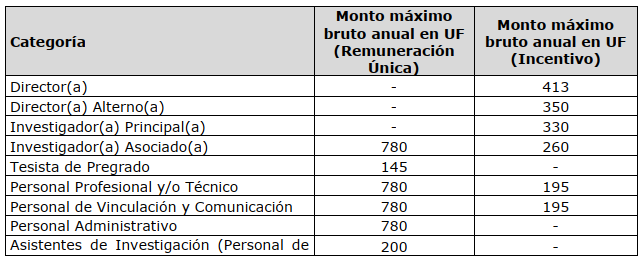 